                                                       „RETRO DEN“                                8. 11. 2019V rámci celoškolního projektu „30 let od Sametové revoluce“ proběhl na naší škole „Retro den“. Celá škola se  rázem, jakoby mávnutím kouzelného proutku, vrátila do dob dávno minulých. Nejen žáci, ale i učitelé si oblékli modely, které byly nezbytnou součástí šatníku našich maminek, či spíše babiček. Mezi modely nejvíce vynikaly šaty s puntíky, šatovky , zástěry,  plátěné šátky či barchetové halenky. I výuka v některých třídách probíhala v retro stylu. Žáci s nadšením přijímali drobné úkony: klečení s předpažením, dřepy, stání v koutě aj. Šlo o hru, ale jistě by nikdo nechtěl chodit do školy ,  kde by převládal tak přísný režim, bez vzájemného respektování.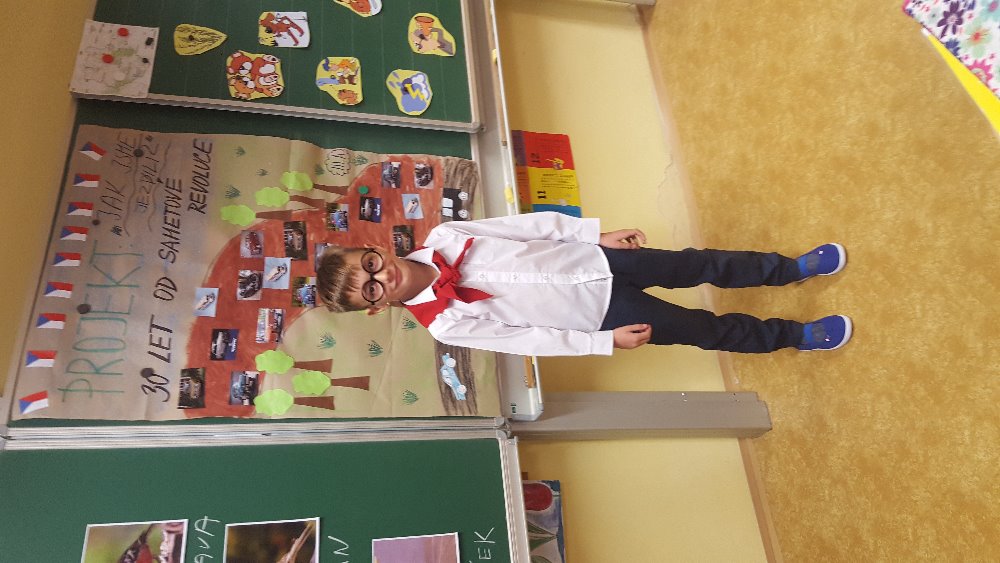 Současně tento den v hale školy proběhla i výstava předmětů, které byly nedílnou součástí domácností v 70. a 80. létech.              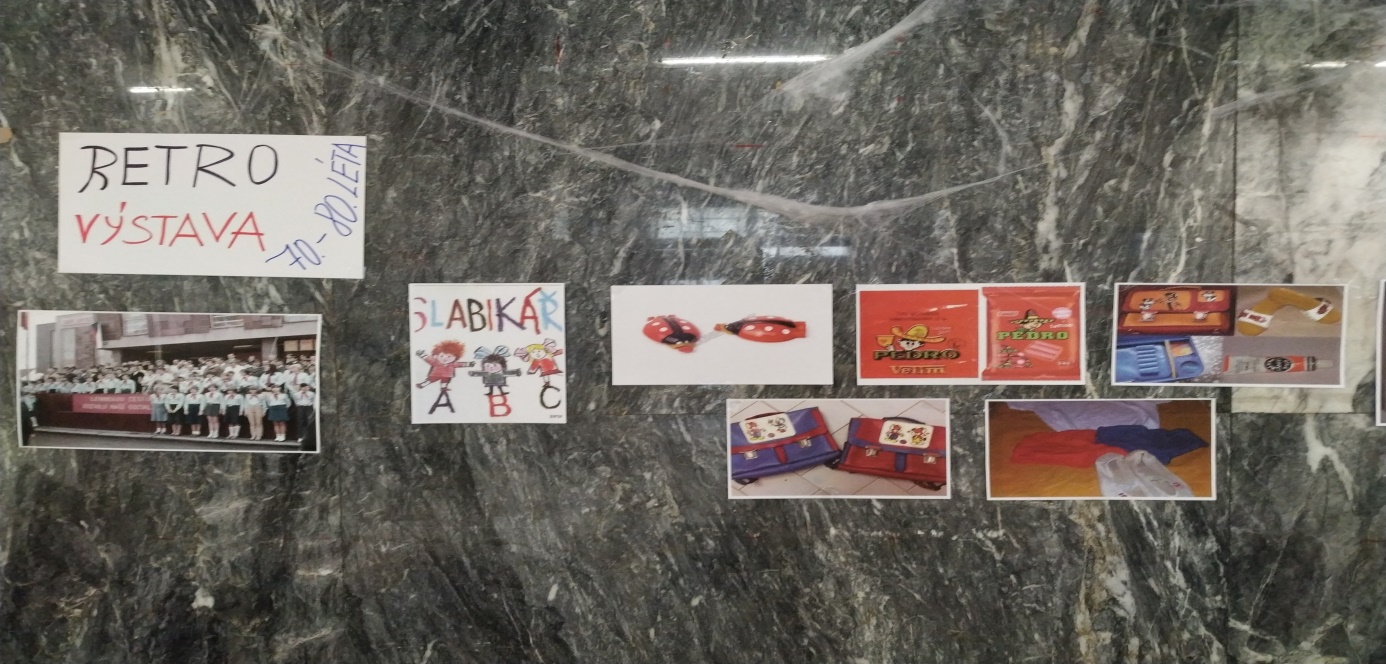 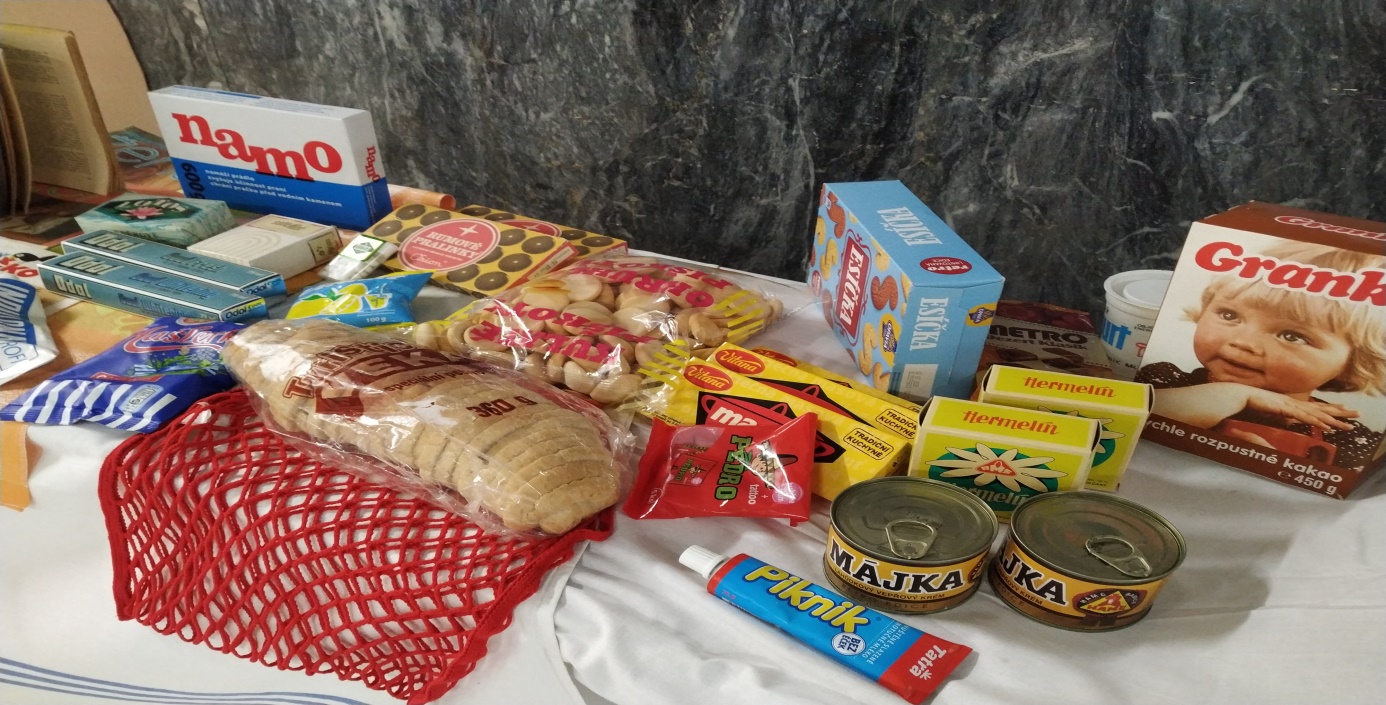 